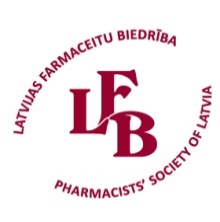 Latvijas Farmaceitu biedrība 2018. gada 20. aprīlisLU Dabaszinātņu akadēmiskajā centrāJelgavas ielā 1, Rīgā “Viltoto zāļu direktīvas prasību ieviešana aptiekās un gastroenteroloģisko pacientu aprūpe farmaceita praksē”DARBA KĀRTĪBAKonferenci atbalsta: Berlin ChemieG. Miežis, H. Abbe Pharma GmbH, Ipsen Pharm, MIC, Norameda, Omega Pharma, Orkla Health, LMP, MUCOS-Balt, NUTRICIA, Sicor Biotech, Vitabiotics 08:30 – 09:30Dalībnieku reģistrācijaZāļu ražotāju produktu izstādes apskate9:30 – 9:35Konferences atklāšana Dace Ķikute,  LFB  prezidente9:35 – 10:20Viltoto zāļu direktīvas prasību ieviešana aptiekāsPēteris Rimšs, Latvijas Zāļu verifikācijas organizācija; Jānis Zvejnieks, ZVA direktora vietnieks10:20 – 11:05Diētas, režīma un terapijas rekomendācijas pacientiem ar vēdera izejas traucējumiem Dr.med. Ilze Kikuste  11:05 – 11:20Zāļu ražotāju informācija11:20– 11:35Aktualitātes farmācijas jomā un LFB jaunumi Dace Ķikute,  LFB  prezidente11:35 – 12:20Pusdienas Zāļu ražotāju produktu izstādes apskate 12:20 – 13:50 Gastroenteroloģisko saslimšanu diferenciāldiagnostika farmaceitiskajā aprūpē Edmunds Jansons,  RAKUS “Gaiļezers” Iekšķīgo slimību nodaļas vadītājs, sertificēts internists13:50– 14:05Zāļu ražotāju informācija14:05 – 15:35Darbs darba grupās un patstāvīgais darbsvada –  Dr.  Edmunds Jansons,  farmaceites Dace Ķikute un Ieva Rutkovska15:35 – 15:50Zāļu ražotāju informācija15:50 –  16:05Zāļu ražotāju informācija